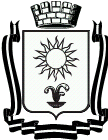 ПОСТАНОВЛЕНИЕАДМИНИСТРАЦИИ ГОРОДА – КУРОРТА  КИСЛОВОДСКАСТАВРОПОЛЬСКОГО КРАЯ____________              город - курорт  Кисловодск                  № _______О внесении изменений в Схему теплоснабжения города-курорта Кисловодска на период до 2028 года, утвержденную постановлением администрации города-курорта Кисловодска от 31.12.2013 №1329В соответствии с федеральными законами от 06 октября 2003 года №131-ФЗ «Об общих принципах организации местного самоуправления в Российской Федерации» от 23 ноября 2009 года №261-ФЗ «Об энергосбережении и повышении энергетической эффективности и о внесении изменений в отдельные законодательные акты Российской Федерации», от 27 июля 2010 года №190-ФЗ «О теплоснабжении», постановлением Правительства Российской Федерации  от 22 февраля 2012 года №154 «О требованиях к схемам теплоснабжения, к порядку их разработки и утверждения», Уставом городского округа города-курорта Кисловодска, администрация города-курорта КисловодскаПОСТАНОВЛЯЕТ:Утвердить прилагаемые изменения, которые вносятся в Схему теплоснабжения города-курорта Кисловодска на период до 2028 года, утвержденную постановлением администрации города-курорта Кисловодска от 31.12.2013 №1329 «Об утверждении Схемы теплоснабжения города-курорта Кисловодска до 2028 года» (с изменениями внесенными постановлениями администрации города-курорта Кисловодска от 04.07.2016 №715, 27.07.2016 №809, 12.08.2019 №882, 03.11.2021 №1176). Информационно-техническому отделу администрации города-курорта Кисловодска опубликовать настоящее постановление в городском общественно-политическом еженедельнике «Кисловодская газета» и разместить его на официальном сайте администрации города-курорта Кисловодска в сети «Интернет».Контроль за выполнением  настоящего  постановления возложить  на первого заместителя главы администрации города-курорта Кисловодска    В.В. Крутникова. Настоящее постановление вступает в силу со дня его официального опубликования.Глава города-курортаКисловодска                                                                                     Е.И. Моисеев_________________________________________________________________Проект вносит  начальник управления городского хозяйства администрации города-курорта Кисловодска									              М.Б. МаркаровПроект визируют:Первый заместительглавы администрациигорода-курорта Кисловодска						   В.В. КрутниковНачальник правовогоуправления администрации города-курорта Кисловодска					      О.С. КавалеристоваУправляющий деламиадминистрации города-курорта Кисловодска							        Г.Л. РубцоваПроект подготовлен  управлением городского хозяйства администрации города-курорта Кисловодска